ПОСТАНОВЛЕНИЕ СОВЕТА МИНИСТРОВ РЕСПУБЛИКИ БЕЛАРУСЬ18 сентября 2020 г. № 541О документах, запрашиваемых при осуществлении административных процедурНа основании абзаца четвертого подпункта 4.2 пункта 4 Указа Президента Республики Беларусь от 4 декабря 2014 г. № 566 «О вопросах осуществления административных процедур», пункта 4 статьи 15 Закона Республики Беларусь от 28 октября 2008 г. № 433-З «Об основах административных процедур», а также в целях закрепления единообразного порядка осуществления административных процедур местными исполнительными и распорядительными органами по заявлениям граждан Совет Министров Республики Беларусь ПОСТАНОВЛЯЕТ:1. Установить перечень документов и (или) сведений, самостоятельно запрашиваемых местными исполнительными и распорядительными органами при осуществлении административных процедур по заявлениям граждан, согласно приложению.2. Настоящее постановление вступает в силу после его официального опубликования.ПЕРЕЧЕНЬ
документов и (или) сведений, самостоятельно запрашиваемых местными исполнительными и распорядительными органами при осуществлении административных процедур по заявлениям граждан______________________________* Перечень административных процедур, осуществляемых государственными органами и иными организациями по заявлениям граждан, утвержденный Указом Президента Республики Беларусь от 26 апреля 2010 г. № 200.** Соответствующая информация из единого государственного регистра недвижимого имущества, прав на него и сделок с ним может быть получена уполномоченным органом посредством общегосударственной автоматизированной информационной системы в форме информационного сообщения.*** Запрашивается при наличии документа, подтверждающего согласие заинтересованного лица на представление по запросу уполномоченного органа другими государственными органами, иными организациями документов и (или) сведений, необходимых для осуществления административной процедуры, содержащих информацию, касающуюся заинтересованного лица и относящуюся к коммерческой или иной охраняемой законом тайне, если заинтересованное лицо не представило такие документы и (или) сведения самостоятельно.Премьер-министр Республики БеларусьР.ГоловченкоПриложениек постановлению
Совета Министров
Республики Беларусь18.09.2020 № 541Наименование административной процедурыСтруктурный элемент перечня*Документы и (или) сведения, запрашиваемые местными исполнительными и распорядительными органами1. Принятие решения о разрешении отчуждения одноквартирного жилого дома, квартиры в многоквартирном или блокированном жилом доме (далее в настоящем пункте, пунктах 28–30, 33, 51 настоящего перечня – жилое помещение), а также объекта недвижимости, образованного в результате его раздела или слияния, незавершенного законсервированного капитального строения, долей в праве собственности на указанные объекты, построенные (реконструированные) или приобретенные с использованием льготного кредита либо построенные (реконструированные) с использованием субсидии на уплату части процентов за пользование кредитом (субсидии на уплату части процентов за пользование кредитом и субсидии на погашение основного долга по кредиту), выданным банками на их строительство (реконструкцию) в установленном порядке (купля-продажа, дарение, мена либо иная сделка об отчуждении в течение пяти лет со дня досрочного погашения этих кредитов, но не более периода, оставшегося до наступления срока их полного погашения, установленного кредитными договорами, либо дарение или мена до погашения этих кредитов), в случаях, когда необходимость получения такого разрешения предусмотрена законодательными актами, регулирующими вопросы предоставления гражданам государственной поддержки при строительстве (реконструкции) или приобретении жилых помещенийподпункт 1.1.2 пункта 1.1справка о месте жительства и составе семьи или копия лицевого счета на отчуждаемое и (или) приобретаемое жилое помещениесведения о согласии открытого акционерного общества «Сберегательный банк «Беларусбанк» на дарение или мену жилого помещения (его частей, долей в праве собственности), а также объекта недвижимости, образованного в результате его раздела или слияния, незавершенного законсервированного капитального строения, долей в праве собственности на указанные объекты, построенного (реконструированного) или приобретенного с привлечением льготного кредита2. Принятие решения о разрешении отчуждения земельного участка, полученного гражданином как состоящим на учете нуждающихся в улучшении жилищных условий, и (или) возведенного на нем жилого дома либо объекта недвижимости, образованного в результате его раздела, слияния или вычленения из него, до истечения 8 лет со дня государственной регистрации такого дома (долей в праве собственности на указанные объекты), незавершенного законсервированного строения, расположенного на таком земельном участкеподпункт 1.1.21 пункта 1.1справка о состоянии на учете нуждающихся в улучшении жилищных условий3. Принятие решения о даче согласия на отчуждение жилого помещения, в котором проживают несовершеннолетние члены, бывшие члены семьи собственника, признанные находящимися в социально опасном положении либо нуждающимися в государственной защите, или граждане, признанные недееспособными или ограниченные в дееспособности судом, либо жилого помещения, закрепленного за детьми-сиротами или детьми, оставшимися без попечения родителей, либо жилого помещения, принадлежащего несовершеннолетнимподпункт 1.1.3 пункта 1.1справка о месте жительства и составе семьи или копия лицевого счета на отчуждаемое и (или) приобретаемое жилое помещениеинформация, подтверждающая соответствие приобретаемого жилого помещения типовым потребительским качествам (акт обследования, сведения, копии документов и другое), – из местного исполнительного и распорядительного органа по месту расположения приобретаемого жилого помещениясогласие на отчуждение жилого помещения законного представителя несовершеннолетнего, находящегося в детском интернатном учреждении, воспитывающегося в опекунской семье, приемной семье, детском доме семейного типа, – в отношении жилых помещений, в которых проживают несовершеннолетние члены, бывшие члены семей собственников жилых помещений, признанные находящимися в социально опасном положении либо признанные нуждающимися в государственной защите, или жилых помещений, закрепленных за детьми-сиротами или детьми, оставшимися без попечения родителей4. Принятие решения о даче согласия на залог жилого помещения, в котором проживают несовершеннолетние либо принадлежащего несовершеннолетнимподпункт 1.1.4 пункта 1.1копия лицевого счета на жилое помещение, являющееся предметом залога5. Принятие решения о постановке на учет (восстановлении на учете) граждан, нуждающихся в улучшении жилищных условийподпункт 1.1.5 пункта 1.1справка (справки) о занимаемом в данном населенном пункте жилом помещении и составе семьисправки о находящихся в собственности гражданина и членов его семьи жилых помещениях в населенном пункте по месту подачи заявления о принятии на учет нуждающихся в улучшении жилищных условий (при подаче заявления в г. Минске либо населенных пунктах Минского района – о находящихся в собственности гражданина и проживающих совместно с ним членов его семьи жилых помещениях в г. Минске и населенных пунктах Минского района)**справка о состоянии на учете нуждающихся в улучшении жилищных условий – в случае, если супруги зарегистрированы в разных населенных пунктах или разных районах населенного пунктарешение местного исполнительного и распорядительного органа о признании занимаемого жилого помещения не соответствующим установленным для проживания санитарным и техническим требованиям – при принятии граждан на учет нуждающихся в улучшении жилищных условий по основанию, предусмотренному подпунктом 1.3 пункта 1 статьи 36 Жилищного кодекса Республики Беларусь (далее – Жилищный кодекс)копии документа об образовании и трудового договора (контракта) с трудоустроившей организацией – при принятии граждан на учет нуждающихся в улучшении жилищных условий по основанию, предусмотренному пунктом 2 статьи 36 Жилищного кодексадоговор найма жилого помещения – при принятии граждан на учет нуждающихся в улучшении жилищных условий по основаниям, предусмотренным подпунктами 1.4–1.6 пункта 1 статьи 36 Жилищного кодексадоговор финансовой аренды (лизинга) жилого помещения – при принятии граждан на учет нуждающихся в улучшении жилищных условий по основанию, предусмотренному подпунктом 1.5 пункта 1 статьи 36 Жилищного кодексасправка, содержащая сведения из записи акта о заключении брака, если в записи акта о заключении брака супруги значатся как вступившие в брак впервые, – при принятии граждан на учет нуждающихся в улучшении жилищных условий по основанию, предусмотренному подпунктом 1.11 пункта 1 статьи 36 Жилищного кодексакопия трудового договора (контракта) – при принятии граждан на учет нуждающихся в улучшении жилищных условий по основанию, предусмотренному подпунктом 1.4 пункта 1 статьи 36 Жилищного кодексадокументы, удостоверяющие отсутствие попечения родителей, сведения о закреплении жилых помещений за детьми-сиротами и детьми, оставшимися без попечения родителей, а также за лицами из числа детей-сирот и детей, оставшихся без попечения родителей, а также сведения о том, что указанные лица не могут быть вселены в закрепленное жилое помещение, из которого выбыли, и невозможность вселения в это жилое помещение установлена местным исполнительным и распорядительным органом по месту нахождения данного жилого помещения, – при принятии граждан на учет нуждающихся в улучшении жилищных условий по основанию, предусмотренному пунктом 3 статьи 36 Жилищного кодекса6. Принятие решения о внесении изменений в состав семьи, с которым гражданин состоит на учете нуждающихся в улучшении жилищных условий (в случае увеличения состава семьи)подпункт 1.1.51 пункта 1.1справка (справки) о занимаемом в данном населенном пункте жилом помещении и составе семьисправки о находящихся в собственности гражданина, включаемого в состав семьи, и членов его семьи жилых помещениях в населенном пункте по месту подачи заявления о принятии на учет нуждающихся в улучшении жилищных условий (при подаче заявления в г. Минске – о находящихся в собственности гражданина и членов его семьи жилых помещениях в г. Минске и Минском районе)**справка о состоянии гражданина, включаемого в состав семьи, на учете нуждающихся в улучшении жилищных условий – в случае, если супруги зарегистрированы в разных населенных пунктах или в разных районах населенного пунктасправка, содержащая сведения из записи акта о заключении брака, если в записи акта о заключении брака супруги значатся как вступившие в брак впервые, – при принятии граждан на учет нуждающихся в улучшении жилищных условий по основанию, предусмотренному подпунктом 1.11 пункта 1 статьи 36 Жилищного кодекса7. Принятие решения о внесении изменений в состав семьи, с которым гражданин состоит на учете нуждающихся в улучшении жилищных условий (в случае уменьшения состава семьи)подпункт 1.1.52 пункта 1.1справка (справки) о занимаемом в данном населенном пункте жилом помещении и составе семьисправки о находящихся в собственности гражданина и членов его семьи жилых помещениях в населенном пункте по месту подачи заявления о принятии на учет нуждающихся в улучшении жилищных условий (при подаче заявления в г. Минске – о находящихся в собственности гражданина и членов его семьи жилых помещениях в г. Минске и Минском районе)**8. Принятие решения о включении в отдельные списки учета нуждающихся в улучшении жилищных условийподпункт 1.1.53 пункта 1.1справка (справки) о занимаемом в данном населенном пункте жилом помещении и составе семьисправки о находящихся в собственности гражданина и членов его семьи жилых помещениях в населенном пункте по месту подачи заявления о принятии на учет нуждающихся в улучшении жилищных условий (при подаче заявления в г. Минске – о находящихся в собственности гражданина и членов его семьи жилых помещениях в г. Минске и Минском районе)**9. Принятие решения о разделе (объединении) очереди, о переоформлении очереди с гражданина на совершеннолетнего члена его семьиподпункт 1.1.6 пункта 1.1справка (справки) о занимаемом в данном населенном пункте жилом помещении и составе семьисправки о находящихся в собственности гражданина и членов его семьи жилых помещениях в населенном пункте по месту подачи заявления о принятии на учет нуждающихся в улучшении жилищных условий (при подаче заявления в г. Минске – о находящихся в собственности гражданина и членов его семьи жилых помещениях в г. Минске и Минском районе)**10. Принятие решения об индексации именных приватизационных чеков «Жилье»подпункт 1.1.10 пункта 1.1справка о начисленной жилищной квотесправка о состоянии на учете нуждающихся в улучшении жилищных условийсправка подразделения банка (юридического лица) о задолженности по возврату кредита (ссуды) на момент обращения гражданина*** – при погашении задолженности по кредитам (ссудам), взятым и использованным для уплаты паевого взноса в жилищном или жилищно-строительном кооперативе, финансирования индивидуального или коллективного жилищного строительства, реконструкции одноквартирных, блокированных жилых домов, долевого участия в жилищном строительстве, приобретения жилья путем покупкисведения о дате ввода дома в эксплуатацию – при погашении задолженности по кредитам (ссудам), взятым и использованным для уплаты паевого взноса в жилищном или жилищно-строительном кооперативе, финансирования индивидуального или коллективного жилищного строительства, реконструкции одноквартирных, блокированных жилых домов, долевого участия в жилищном строительстве, приобретения жилья путем покупки после ввода дома в эксплуатацию11. Принятие решения о разделении именных приватизационных чеков «Жилье»подпункт 1.1.11 пункта 1.1справка о начисленной жилищной квоте12. Принятие решения о признании жилого помещения не соответствующим установленным для проживания санитарным и техническим требованиямподпункт 1.1.12 пункта 1.1справка о месте жительства и составе семьи или копия лицевого счета13. Принятие решения об изменении договора найма жилого помещения государственного жилищного фонда:подпункт 1.1.13 пункта 1.1справка (справки) о занимаемом в данном населенном пункте жилом помещении и составе семьисправки о находящихся в собственности гражданина и членов его семьи жилых помещениях в населенном пункте по месту заключения договора найма жилого помещения государственного жилищного фонда**по требованию нанимателей, объединяющихся в одну семьювследствие признания нанимателем другого члена семьипо требованию члена семьи нанимателяподпункт 1.1.13 пункта 1.1справка (справки) о занимаемом в данном населенном пункте жилом помещении и составе семьисправки о находящихся в собственности гражданина и членов его семьи жилых помещениях в населенном пункте по месту заключения договора найма жилого помещения государственного жилищного фонда**14. Принятие решения о переводе жилого помещения в нежилоеподпункт 1.1.14 пункта 1.1справка о месте жительства и составе семьи или копия лицевого счетавыписка из регистрационной книги о правах, ограничениях (обременениях) прав на земельный участок**согласие органов опеки и попечительства – в случае проживания в жилом помещении несовершеннолетних, признанных находящимися в социально опасном положении либо признанных нуждающимися в государственной защите, или граждан, признанных недееспособными или ограниченных в дееспособности судом, или закрепления этого жилого помещения за детьми-сиротами или детьми, оставшимися без попечения родителейсведения из городской (районной) инспекции природных ресурсов и охраны окружающей среды, зонального центра гигиены и эпидемиологии, органа госэнергогазнадзора, территориального органа (подразделения) по чрезвычайным ситуациям о соответствии перевода жилого помещения в нежилое правилам в области архитектурной, градостроительной и строительной деятельности, природоохранным, санитарно-эпидемиологическим требованиям, требованиям пожарной безопасности и иным обязательным требованиям технических нормативных правовых актов15. Принятие решения о переводе нежилого помещения в жилоеподпункт 1.1.151 пункта 1.1выписка из регистрационной книги о правах, ограничениях (обременениях) прав на капитальное строение**сведения из городской (районной) инспекции природных ресурсов и охраны окружающей среды, зонального центра гигиены и эпидемиологии, органа госэнергогазнадзора, территориального органа (подразделения) по чрезвычайным ситуациям о соответствии перевода нежилого помещения в жилое правилам в области архитектурной, градостроительной и строительной деятельности, природоохранным, санитарно-эпидемиологическим требованиям, требованиям пожарной безопасности и иным обязательным требованиям технических нормативных правовых актов16. Принятие решения о сносе непригодного для проживания жилого помещенияподпункт 1.1.16 пункта 1.1справка о месте жительства и составе семьи или копия лицевого счетавыписка из регистрационной книги о правах, ограничениях (обременениях) прав на капитальное строение**согласие органов опеки и попечительства – в случае выбора гражданином, являющимся собственником сносимого жилого помещения (доли в праве общей собственности на соответствующее недвижимое имущество), права на получение денежной компенсации, если в подлежащем сносу жилом доме (квартире) зарегистрированы несовершеннолетние члены семьи собственника, признанные находящимися в социально опасном положении либо признанные нуждающимися в государственной защите, или в жилом доме (квартире) проживают граждане, признанные недееспособными или ограниченные в дееспособности судом, или этот жилой дом (квартира) закреплен за детьми-сиротами или детьми, оставшимися без попечения родителей17. Принятие решения о согласовании использования не по назначению одноквартирного, блокированного жилого дома или его частиподпункт 1.1.17 пункта 1.1справка о месте жительства и составе семьи или копия лицевого счета18. Принятие решения о предоставлении жилого помещения коммерческого использования государственного жилищного фондаподпункт 1.1.18 пункта 1.1справка (справки) о занимаемом в данном населенном пункте жилом помещении и составе семьи – для нуждающихся в улучшении жилищных условийсправка о состоянии на учете нуждающихся в улучшении жилищных условийсправки о находящихся в собственности гражданина и членов его семьи жилых помещениях в населенном пункте по месту работы (службы) (при реализации первоочередного права на предоставление жилого помещения коммерческого использования коммунального жилищного фонда в г. Минске и Минском районе)** – для нуждающихся в улучшении жилищных условий19. Принятие решения о включении жилого помещения коммерческого использования государственного жилищного фонда в состав жилых помещений социального пользованияподпункт 1.1.181 пункта 1.1справка о занимаемом в данном населенном пункте жилом помещении и составе семьисправки о находящихся в собственности гражданина и членов его семьи жилых помещениях в населенном пункте по месту работы (службы) (при подаче заявления в г. Минске либо населенных пунктах Минского района – о находящихся в собственности гражданина и проживающих совместно с ним членов его семьи жилых помещениях в г. Минске и населенных пунктах Минского района)**20. Принятие решения о предоставлении освободившейся жилой комнаты государственного жилищного фондаподпункт 1.1.19 пункта 1.1справка о месте жительства и составе семьи или копия лицевого счетасправка о состоянии на учете нуждающихся в улучшении жилищных условий – в случае предоставления освободившейся изолированной жилой комнаты государственного жилищного фонда в квартире, в которой проживают наниматели по договору найма жилого помещения государственного жилищного фонда или собственники жилых помещений частного жилищного фонда, наниматели по договору найма жилого помещения государственного жилищного фонда21. Принятие решения о предоставлении жилого помещения государственного жилищного фонда меньшего размера взамен занимаемогоподпункт 1.1.20 пункта 1.1справка о месте жительства и составе семьи или копия лицевого счетасогласие органов опеки и попечительства, если в жилом помещении проживают или имеют право на проживание несовершеннолетние, признанные находящимися в социально опасном положении либо признанные нуждающимися в государственной защите, или в жилом помещении проживают граждане, признанные недееспособными или ограниченные в дееспособности судом, или это жилое помещение закреплено за детьми-сиротами или детьми, оставшимися без попечения родителей22. Принятие решения о согласовании (разрешении) переустройства и (или) перепланировки жилого помещения, нежилого помещения в жилом домеподпункт 1.1.21 пункта 1.1справка о месте жительства и составе семьи или копия лицевого счета23. Принятие решения о согласовании (разрешении) самовольных переустройства и (или) перепланировки жилого помещения, нежилого помещения в жилом домеподпункт 1.1.211 пункта 1.1справка о месте жительства и составе семьи или копия лицевого счета24. Принятие решения о передаче в собственность жилого помещенияподпункт 1.1.22 пункта 1.1копия лицевого счета передаваемого (приватизируемого) в собственность жилого помещениясправка о начисленной жилищной квоте на гражданина и членов его семьи25. Принятие решения о включении в состав организации застройщиков, формируемой из числа граждан, состоящих на учете нуждающихся в улучшении жилищных условийподпункт 1.1.23 пункта 1.1справка о состоянии на учете нуждающихся в улучшении жилищных условийсправки о находящихся в собственности гражданина и членов его семьи жилых помещениях в населенном пункте по месту подачи заявления о принятии на учет нуждающихся в улучшении жилищных условий (при подаче заявления в г. Минске либо населенных пунктах Минского района – о находящихся в собственности гражданина и проживающих совместно с ним членов его семьи жилых помещениях в г. Минске и населенных пунктах Минского района)**26. Принятие решения о направлении граждан, состоящих на учете нуждающихся в улучшении жилищных условий и имеющих право на получение льготных кредитов на строительство (реконструкцию) или приобретение жилых помещений, для заключения договоров купли-продажи жилых помещений, строительство которых осуществлялось по государственному заказуподпункт 1.1.231 пункта 1.1справка (справки) о занимаемом в данном населенном пункте жилом помещении и составе семьисправка о правах гражданина и членов его семьи на объекты недвижимого имущества**27. Принятие решения о предоставлении одноразовой субсидии на строительство (реконструкцию) или приобретение жилого помещенияподпункт 1.1.24 пункта 1.1справка (справки) о занимаемом в данном населенном пункте жилом помещении и составе семьисправка о состоянии на учете нуждающихся в улучшении жилищных условийсправка о правах гражданина и членов его семьи на объекты недвижимого имущества**выписка из решения местного исполнительного и распорядительного органа о включении гражданина в состав организации застройщиков, либо копия договора о долевом участии в жилищном строительстве, либо копия иного договора о строительстве – при строительстве (реконструкции) жилых помещений в составе организации застройщиков, в порядке долевого участия в жилищном строительстве по договору с застройщиком или иному договору о строительстве жильякопии документов, подтверждающих наличие у получателя субсидии, согласованной в установленном порядке проектной документации и разрешения на строительство (реконструкцию) жилого дома или квартиры, – при строительстве (реконструкции) одноквартирных, блокированных жилых домов или квартирдля принятия решения о предоставлении субсидии гражданам и членам их семей, улучшающим совместно с ними жилищные условия, относящимся к трудоспособным гражданам, не занятым в экономике:выписки из протоколов заседаний комиссий по месту регистрации по месту жительства и (или) месту пребывания гражданина и (или) трудоспособных членов его семьи, содержащие решения о признании (непризнании) этого гражданина и (или) трудоспособных членов его семьи трудоспособными гражданами, не занятыми в экономике, находящимися в трудной жизненной ситуации, либо не относящимися к трудоспособным гражданам, не занятым в экономике, – в случае, если отпали основания для отнесения их к трудоспособным гражданам, не занятым в экономике, на дату подачи заявления о предоставлении субсидии28. Принятие решения о разрешении предоставления жилого помещения (его частей) по договору найма жилого помещения частного жилищного фонда или договору аренды жилого помещения, построенного (реконструированного) или приобретенного с привлечением льготного кредита либо построенного (реконструированного) с использованием субсидии на уплату части процентов за пользование кредитом (субсидии на уплату части процентов за пользование кредитом и субсидии на погашение основного долга по кредиту), выданным банками на их строительство (реконструкцию) в установленном порядке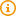 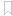 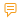 подпункт 1.1.28 пункта 1.1справка о месте жительства и составе семьи или копия лицевого счета29. Принятие решения о предоставлении субсидии на уплату части процентов за пользование кредитом (субсидии на уплату части процентов за пользование кредитом и субсидии на погашение основного долга по кредиту), выданным банками на строительство (реконструкцию) жилых помещений в установленном порядкеподпункт 1.1.31 пункта 1.1справка (справки) о занимаемом в данном населенном пункте жилом помещении и составе семьисправки о состоянии на учете нуждающихся в улучшении жилищных условий по месту жительства и по месту работы (службы) либо по месту военной службы (службы, работы) в государственных органах и организациях, имеющих право на утверждение списков, каждого члена семьи получателя субсидии на уплату части процентов (субсидий), а в случае пребывания на учете нуждающихся в улучшении жилищных условий – подтверждение о наличии заявления о добровольном снятии получателя субсидии на уплату части процентов (субсидий) и членов его семьи с учета нуждающихся в улучшении жилищных условий по окончании строительства (реконструкции) жилого помещениясправки о правах получателя субсидии на уплату части процентов (субсидий) и членов его семьи на объекты недвижимого имущества**информация об отнесении граждан, включенных в списки на получение субсидии на уплату части процентов (субсидий), в установленном порядке к категории малообеспеченных граждан на дату подачи заявления о включении в указанные списки, предоставляемая государственными органами и организациями, имеющими право на утверждение списковсведения из базы данных трудоспособных граждан, не занятых в экономике, предусмотренной в абзаце втором пункта 3 Декрета Президента Республики Беларусь от 2 апреля 2015 г. № 3 «О содействии занятости населения» (далее – Декрет № 3), об отнесении граждан к трудоспособным гражданам, не занятым в экономике, предоставляемые постоянно действующими комиссиями, созданными районными, городскими исполнительными и распорядительными органами, местными администрациями в соответствии с пунктом 4 Декрета № 3, по месту регистрации, по месту жительства и (или) месту пребывания гражданина и (или) трудоспособных членов его семьигосударственными органами и организациями, имеющими право на утверждение списков на получение субсидии на уплату части процентов либо списков на получение субсидий, дополнительно к указанным в настоящем пункте сведениям и документам запрашивается:информация из единой базы данных, предусмотренной в части первой пункта 101 Указа Президента Республики Беларусь от 6 января 2012 г. № 13 «О некоторых вопросах предоставления гражданам государственной поддержки при строительстве (реконструкции) или приобретении жилых помещений», предоставляемая районными, городскими исполнительными и распорядительными органами, местными администрациями по месту нахождения указанных государственных органов (организаций)для принятии решения о предоставлении субсидии на уплату части процентов (субсидий) гражданам, состоящим на учете нуждающихся в улучшении жилищных условий по месту работы (службы) (за исключением граждан, состоящих на учете нуждающихся в улучшении жилищных условий по месту военной службы (службы, работы) в государственных органах и организациях, имеющих право на утверждение списков), дополнительно запрашиваются:сведения о соблюдении очередности направления граждан, нуждающихся в улучшении жилищных условий, на строительство (реконструкцию) жилых помещений по месту работы (службы), предоставляемые государственными органами (организациями) в случае пребывания граждан на учете нуждающихся в улучшении жилищных условий по месту работы (службы) (за исключением граждан, состоящих на учете нуждающихся в улучшении жилищных условий по месту военной службы (службы, работы) в государственных органах и организациях, имеющих право на утверждение списков)для принятия решения о предоставлении субсидии на уплату части процентов (субсидий) (за исключением решения о предоставлении субсидии на уплату части процентов (субсидий), принимаемого в соответствии с частью пятой пункта 3 Положения о порядке предоставления гражданам субсидии на уплату части процентов за пользование кредитом и субсидии на погашение основного долга по кредиту, утвержденного постановлением Совета Министров Республики Беларусь от 4 августа 2017 г. № 582) гражданам и членам их семей, улучшающим совместно с ними жилищные условия, относящимся к трудоспособным гражданам, не занятым в экономике:выписки из протоколов заседаний комиссий по месту регистрации, по месту жительства и (или) месту пребывания гражданина и (или) трудоспособных членов его семьи, содержащие решения о признании (непризнании) этого гражданина и (или) трудоспособных членов его семьи трудоспособными гражданами, не занятыми в экономике, находящимися в трудной жизненной ситуации, либо не относящимися к трудоспособным гражданам, не занятым в экономике, – в случае, если отпали основания для отнесения их к трудоспособным гражданам, не занятым в экономике, на дату подачи заявлений о предоставлении субсидии на уплату части процентов (субсидий) (заявлений о включении в списки на получение субсидии на уплату части процентов (субсидий) в случае утверждения указанных списков в соответствии с частью второй подпункта 1.14 пункта 1 Указа Президента Республики Беларусь от 4 июля 2017 г. № 240 «О государственной поддержке граждан при строительстве (реконструкции) жилых помещений»)30. Принятие решения о внесении изменений в решение о предоставлении субсидии на уплату части процентов за пользование кредитом (субсидии на уплату части процентов за пользование кредитом и субсидии на погашение основного долга по кредиту), выданным банками на строительство (реконструкцию) жилых помещений в установленном порядкеподпункт 1.1.32 пункта 1.1информация об отнесении граждан, включенных в списки на получение субсидии на уплату части процентов (субсидий), к категории малообеспеченных граждан на дату подачи заявления о включении в указанные списки, предоставляемая государственными органами и организациями, имеющими право на утверждение списков31. Принятие решения об установлении иного срока возмещения затрат на реализацию энергоэффективных мероприятий в многоквартирных жилых домах для отдельных категорий гражданподпункт 1.1.33 пункта 1.1справка о месте жительства и составе семьи или копия лицевого счета32. Выдача гражданам, состоящим на учете нуждающихся в улучшении жилищных условий, направлений для заключения договоров создания объектов долевого строительствапункт 1.5справка (справки) о занимаемом в данном населенном пункте жилом помещении и составе семьисправка о состоянии на учете нуждающихся в улучшении жилищных условий – в случае регистрации в другом населенном пунктесправки о находящихся в собственности гражданина и членов его семьи жилых помещениях в населенном пункте по месту подачи заявления о принятии на учет нуждающихся в улучшении жилищных условий (при подаче заявления в г. Минске либо населенных пунктах Минского района – о находящихся в собственности гражданина и проживающих совместно с ним членов его семьи жилых помещениях в г. Минске и населенных пунктах Минского района) или справка о принадлежащих лицу правах на объекты недвижимого имущества на гражданина и членов его семьи по месту подачи заявления**33. Включение в списки на получение льготных кредитов граждан, состоящих на учете нуждающихся в улучшении жилищных условий по месту жительства (работы, службы) и желающих улучшить свои жилищные условия путем строительства (реконструкции) или приобретения жилых помещенийпункт 1.6справка (справки) о занимаемом в данном населенном пункте жилом помещении и составе семьисправка о состоянии на учете нуждающихся в улучшении жилищных условий по месту работы (службы) каждого члена семьи кредитополучателя, а в случае пребывания на учете нуждающихся в улучшении жилищных условий – подтверждение о наличии заявления о добровольном снятии кредитополучателя и членов его семьи с учета нуждающихся в улучшении жилищных условий по окончании строительства (реконструкции или приобретения) жилого помещениякопии документов, подтверждающих наличие у гражданина согласованной в установленном порядке проектной документации и разрешения на строительство (реконструкцию) жилого дома, – при строительстве (реконструкции) одноквартирного, блокированного жилого дома (квартиры в блокированном жилом доме)справка о правах гражданина и членов его семьи на объекты недвижимого имущества**сведения из базы данных трудоспособных граждан, не занятых в экономике, предусмотренной в абзаце втором пункта 3 Декрета № 3, об отнесении граждан к трудоспособным гражданам, не занятым в экономике, предоставляемые постоянно действующими комиссиями, созданными районными, городскими исполнительными и распорядительными органами, местными администрациями в соответствии с пунктом 4 Декрета № 3, по месту регистрации, по месту жительства и (или) месту пребывания гражданина и (или) трудоспособных членов его семьи34. Включение в списки на получение льготных кредитов на капитальный ремонт и реконструкцию жилых помещений, строительство инженерных сетей, возведение хозяйственных помещений и построек граждан, постоянно проживающих и работающих в населенных пунктах с численностью населения до 20 тыс. человекпункт 1.7справка о месте жительства и составе семьи или копия лицевого счетавыписка из регистрационной книги о правах, ограничениях (обременениях) прав на изолированное помещение**справка о правах гражданина и членов его семьи на объекты недвижимого имущества** – в отношении не вступивших в брак и проживающих совместно с гражданином и (или) его супругом (супругой) нетрудоспособных детей в возрасте старше 23 лет, являющихся инвалидами I или II группы, нуждающихся в постоянном постороннем уходе или посторонней помощи35. Регистрация договоров купли-продажи, мены, дарения находящихся в сельских населенных пунктах жилых домов с хозяйственными и иными постройками или без них, не зарегистрированных в территориальных организациях по государственной регистрации недвижимого имущества, прав на него и сделок с ним, сведения о которых внесены в похозяйственную книгу сельского исполнительного комитета до 19 марта 1985 г. и которые с этой даты не являлись предметами купли-продажи или меныпункт 1.9справка о месте жительства и составе семьи или копия лицевого счетасправка об отсутствии в едином государственном регистре недвижимого имущества, прав на него и сделок с ним сведений в отношении недвижимого имуществасправка об уплате лицом, отчуждающим жилой дом, налогов, сборов (пошлин), связанных с нахождением в собственности жилого дома36. Регистрация письменных соглашений о признании членом семьи и письменных соглашений о порядке пользования жилым помещением, а также дополнительных соглашений к ним (расторжения соглашений)пункт 1.13справка о месте жительства и составе семьи или копия лицевого счета37. Назначение пособия в связи с рождением ребенкапункт 2.6справка о месте жительства и составе семьи или копия лицевого счетасведения о средней численности работников коммерческой микроорганизации38. Принятие решения о единовременной выплате семьям при рождении двоих и более детей на приобретение детских вещей первой необходимостипункт 2.7копия решения суда об усыновлении (удочерении) – для семей, усыновивших (удочеривших) детейкопия решения местного исполнительного и распорядительного органа об установлении опеки – для граждан, назначенных опекунами детей39. Назначение пособия женщинам, ставшим на учет в организациях здравоохранения до 12-недельного срока беременностипункт 2.8справка о месте жительства и составе семьи или копия лицевого счетасведения о средней численности работников коммерческой микроорганизации40. Назначение пособия по уходу за ребенком в возрасте до 3 летпункт 2.9справка о месте жительства и составе семьи или копия лицевого счетасведения о средней численности работников коммерческой микроорганизации41. Назначение пособия семьям на детей в возрасте от 3 до 18 лет в период воспитания ребенка в возрасте до 3 летпункт 2.91справка о месте жительства и составе семьи или копия лицевого счетасведения о средней численности работников коммерческой микроорганизации42. Назначение пособия на детей старше 3 лет из отдельных категорий семейпункт 2.12справка о месте жительства и составе семьи или копия лицевого счетасведения о средней численности работников коммерческой микроорганизации43. Назначение пособия по уходу за ребенком-инвалидом в возрасте до 18 летпункт 2.15справка о месте жительства и составе семьи или копия лицевого счета44. Принятие решения о предоставлении материальной помощи безработным, гражданам в период профессиональной подготовки, переподготовки и повышения квалификациипункт 2.32справка о месте жительства и составе семьи или копия лицевого счета45. Принятие решения о предоставлении (об отказе в предоставлении) государственной адресной социальной помощи в виде ежемесячного и (или) единовременного социальных пособийподпункт 2.33.1 пункта 2.33справки о месте жительства и составе семьи или копии лицевого счета, а в случае, если члены семьи не зарегистрированы по адресу заявителя, – справки о месте их жительства (при необходимости)справка, содержащая сведения из записи акта о рождении, если запись о родителях ребенка произведена в соответствии со статьей 55 Кодекса Республики Беларусь о браке и семье (при необходимости)справки о принадлежащих гражданину и членам его семьи правах на объекты недвижимого имущества либо об отсутствии таких прав (при необходимости)**документы, подтверждающие получение льгот по оплате питания детей в учреждениях дошкольного образования в размере их денежного эквивалента (при необходимости)другие документы, необходимые для принятия решения о предоставлении (об отказе в предоставлении) государственной адресной социальной помощи (при необходимости)46. Принятие решения о предоставлении (об отказе в предоставлении) государственной адресной социальной помощи в виде социального пособия для возмещения затрат на приобретение подгузниковподпункт 2.33.2 пункта 2.33справки о месте жительства и составе семьи или копии лицевого счета – для предоставления социального пособия для возмещения затрат на приобретение подгузников детям-инвалидам в возрасте до 18 лет, имеющим IV степень утраты здоровья (при необходимости)сведения, подтверждающие, что ребенку-инвалиду до 18 лет, имеющему IV степень утраты здоровья, инвалиду I группы вследствие профессионального заболевания или трудового увечья не производилась оплата расходов на приобретение подгузников за счет средств обязательного страхования от несчастных случаев на производстве и профессиональных заболеваний (при необходимости)сведения о предоставлении (непредоставлении) социального пособия для возмещения затрат на приобретение подгузников по прежнему месту жительства заявителя – при изменении места жительства (места пребывания) заявителя (при необходимости)47. Принятие решения о предоставлении (об отказе в предоставлении) государственной адресной социальной помощи в виде обеспечения продуктами питания детей первых двух лет жизниподпункт 2.33.4 пункта 2.33справки о месте жительства и составе семьи или копии лицевого счета (при необходимости)справка, содержащая сведения из записи акта о рождении, если запись о родителях ребенка произведена в соответствии со статьей 55 Кодекса Республики Беларусь о браке и семье (при необходимости)справки о принадлежащих гражданину и членам его семьи правах на объекты недвижимого имущества либо об отсутствии таких прав (при необходимости)**48. Выплата пособия на погребениепункт 2.35справка о месте жительства и составе семьи или копия лицевого счета на дату смерти (при необходимости)справки об уплате обязательных страховых взносов в бюджет государственного внебюджетного фонда социальной защиты населения Республики Беларусь и о доходах, с которых они исчислены, лицам, уплачивающим обязательные страховые взносы самостоятельно (при необходимости)сведения об отсутствии регистрации в качестве индивидуального предпринимателя, главы крестьянского (фермерского) хозяйства (при необходимости)справка о периодах уплаты обязательных страховых взносов для назначения пособия на погребениесправка о регистрации гражданина в качестве безработного49. Принятие решения о назначении пособия по уходу за инвалидом I группы либо лицом, достигшим 80-летнего возрастапункт 2.38копия заключения медико-реабилитационной экспертной комиссии (выписка из акта освидетельствования в медико-реабилитационной экспертной комиссии) о группе и причине инвалидности лица, за которым осуществляется уход (если такие документы отсутствуют в органе по труду, занятости и социальной защите)сведения о неполучении пособия по безработицесправка (сведения) о неполучении ежемесячной страховой выплаты в соответствии с законодательством об обязательном страховании от несчастных случаев на производстве и профессиональных заболеваний или ежемесячного денежного содержания в соответствии с законодательством о государственной службесведения об отсутствии регистрации в качестве индивидуального предпринимателя, главы крестьянского (фермерского) хозяйствасправка о неполучении пенсии лицом, осуществляющим уход (при необходимости)сведения о регистрации по месту пребывания в Республике Беларусь лица, осуществляющего уход, и (или) лица, за которым осуществляется уход (при необходимости)50. Принятие решения о назначении (отказе в назначении) семейного капиталапункт 2.46справка о месте жительства и составе семьи или копия лицевого счетасведения о лишении родительских прав, отмене усыновления (удочерения), отобрании ребенка (детей) из семьи по решению суда, отказе от ребенка (детей), установлении над ребенком (детьми) опеки (попечительства)51. Принятие решения о досрочном распоряжении (отказе в досрочном распоряжении) средствами семейного капитала на строительство (реконструкцию) или приобретение жилых помещений, погашение задолженности по кредитам, предоставленным на эти цели, и выплату процентов за пользование имиподпункт 2.47.1 пункта 2.47сведения об открытии счета (отдельного счета) по учету вклада (депозита) «Семейный капитал» (если такие сведения отсутствуют в личном деле гражданина)***сведения о лишении родительских прав, отмене усыновления (удочерения), отобрании ребенка (детей) из семьи по решению суда, отказе от ребенка (детей)сведения о совершении умышленных тяжких или особо тяжких преступлений против человекасправка о состоянии на учете нуждающихся в улучшении жилищных условий на дату подачи заявления о досрочном распоряжении средствами семейного капиталасправка о состоянии на учете нуждающихся в улучшении жилищных условий на дату заключения кредитного договора52. Принятие решения о досрочном распоряжении (отказе в досрочном распоряжении) средствами семейного капитала на получение на платной основе высшего образования I ступени, среднего специального образования в государственных учреждениях образованияподпункт 2.47.2 пункта 2.47сведения об открытии счета (отдельного счета) по учету вклада (депозита) «Семейный капитал» (если такие сведения отсутствуют в личном деле гражданина)***сведения о лишении родительских прав, отмене усыновления (удочерения), отобрании ребенка (детей) из семьи по решению суда, отказе от ребенка (детей)сведения о совершении умышленных тяжких или особо тяжких преступлений против человека53. Принятие решения о досрочном распоряжении (отказе в досрочном распоряжении) средствами семейного капитала на получение платных медицинских услуг, оказываемых организациями здравоохраненияподпункт 2.47.3 пункта 2.47сведения об открытии счета (отдельного счета) по учету вклада (депозита) «Семейный капитал» (если такие сведения отсутствуют в личном деле гражданина)***сведения о лишении родительских прав, отмене усыновления (удочерения), отобрании ребенка (детей) из семьи по решению суда, отказе от ребенка (детей)сведения о совершении умышленных тяжких или особо тяжких преступлений против человека54. Принятие решения о распоряжении (отказе в распоряжении) средствами семейного капитала после истечения 18 лет с даты рождения ребенка, в связи с рождением (усыновлением, удочерением) которого семья приобрела право на назначение семейного капиталапункт 2.48сведения об открытии счета (отдельного счета) по учету вклада (депозита) «Семейный капитал» (если такие сведения отсутствуют в личном деле гражданина)***сведения о лишении родительских прав, отмене усыновления (удочерения), отобрании ребенка (детей) из семьи по решению суда, отказе от ребенка (детей)сведения о совершении умышленных тяжких или особо тяжких преступлений против человека55. Выдача удостоверения бывшего несовершеннолетнего узника мест принудительного содержания, удостоверения бывшего совершеннолетнего узника фашистских концлагерей, тюрем, геттопункт 3.8сведения о нахождении граждан в местах принудительного содержания – из органов государственной безопасности, Министерства обороны, архивов, музеев, созданных в местах размещения бывших фашистских концлагерей (при необходимости)56. Выдача удостоверения пострадавшего от катастрофы на Чернобыльской АЭС, других радиационных аварийпункт 3.9справка о месте жительства гражданина на территории радиоактивного загрязнения с указанием места и периода проживаниядокументы, подтверждающие участие гражданина в работах по ликвидации последствий катастрофы на Чернобыльской АЭС, других радиационных аварий, с указанием места и периода участия в таких работах – в случае, если гражданин претендует на установление статуса участника ликвидации57. Выдача удостоверения многодетной семьипункт 3.15справка о месте жительства и составе семьи или копия лицевого счетавыписка из решения суда об усыновлении (удочерении) ребенкакопия решения суда о том, с кем из родителей проживают дети после расторжения бракасведения учреждений образования, а также иных организаций и индивидуальных предпринимателей, реализующих образовательную программу дошкольного образования, о воспитании обучающегося в семье одного из родителейсведения государственных органов, иных организаций о проживании ребенка в семье одного из родителей58. Выдача акта обследования условий жизни кандидата в усыновители (удочерители)пункт 4.1справка о месте жительства и составе семьи кандидата в усыновители или копия лицевого счетасведения об отсутствии судимости у кандидата в усыновителисведения о том, лишался ли кандидат в усыновители (удочерители) родительских прав, был ли ограничен в родительских правах, было ли ранее в отношении него отменено усыновление (удочерение), признавался ли недееспособным или ограниченно дееспособнымсведения о том, признавались ли дети кандидата в усыновители (удочерители) нуждающимися в государственной защите, отстранялся ли кандидат в усыновители (удочерители) от обязанностей опекуна (попечителя) за ненадлежащее выполнение возложенных на него обязанностей (при необходимости)копия документа, подтверждающего право собственности кандидата в усыновители (удочерители) на жилое помещение или право владения и пользования жилым помещениемсведения о состоянии пожарной безопасности жилого помещения, находящегося в собственности или во владении и пользовании кандидата в усыновители (удочерители)59. Принятие решения об установлении опеки (попечительства) над совершеннолетним и назначении опекуна (попечителя)пункт 4.3справка о месте жительства и составе семьи кандидата в опекуны (попечители) или копия лицевого счетасведения о том, имеет ли кандидат в опекуны (попечители) судимость за умышленные преступления или осуждался ли за умышленные тяжкие или особо тяжкие преступления против человекасведения о том, лишался ли кандидат в опекуны (попечители) родительских прав, было ли ранее в отношении него отменено усыновление (удочерение)сведения о том, признавались ли дети кандидата в опекуны (попечители) нуждающимися в государственной защите, отстранялся ли кандидат в опекуны (попечители) от обязанностей опекуна (попечителя) за ненадлежащее выполнение возложенных на него обязанностей (при необходимости)60. Принятие решения об установлении опеки (попечительства) над несовершеннолетним и назначении опекуна (попечителя)пункт 4.4справка о месте жительства и составе семьи кандидата в опекуны (попечители) или копия лицевого счетасправка о месте работы, службы и занимаемой должности кандидата в опекуны (попечители)справка о размере заработной платы (денежного довольствия) кандидата в опекуны (попечители) либо копия декларации о доходах или иной документ о доходах за предшествующий установлению опеки (попечительства) годсведения о том, имеет ли кандидат в опекуны (попечители) судимость за умышленные преступления или осуждался ли за умышленные тяжкие или особо тяжкие преступления против человекасведения о том, лишался ли кандидат в опекуны (попечители) родительских прав, был ли ограничен в родительских правах, было ли ранее в отношении него отменено усыновление, признавался ли недееспособным или ограниченно дееспособнымсведения о том, признавались ли дети кандидата в опекуны (попечители) нуждающимися в государственной защите, отстранялся ли кандидат в опекуны (попечители) от обязанностей опекуна (попечителя) за ненадлежащее выполнение возложенных на него обязанностей (при необходимости)копия документа, подтверждающего право собственности кандидата в опекуны (попечители) на жилое помещение или право владения и пользования жилым помещениемсведения о пожарной безопасности жилого помещения, находящегося в собственности или во владении и пользовании кандидата в опекуны (попечители)61. Принятие решения о выдаче родителю, опекуну (попечителю) предварительного разрешения (согласия) на совершение сделок, противоречащих интересам или влекущих уменьшение имущества ребенка, подопечногопункт 4.5справка о месте жительства и составе семьи ребенка, подопечного или копия лицевого счета62. Принятие решения о передаче ребенка (детей) на воспитание в приемную семьюпункт 4.6справки о месте жительства и составе семьи кандидатов в приемные родители или копия лицевого счетасведения об отсутствии у кандидатов в приемные родители, а также проживающих совместно с ними совершеннолетних членов семьи судимости, а также о том, были ли осуждены кандидаты в приемные родители и проживающие совместно с ними совершеннолетние члены семьи за умышленные тяжкие и особо тяжкие преступления против человекасведения о том, лишались ли кандидаты в приемные родители родительских прав, было ли ранее в отношении них отменено усыновление, признавались ли недееспособными или ограниченно дееспособнымисведения о том, признавались ли дети кандидатов в приемные родители нуждающимися в государственной защите, отстранялись ли кандидаты в приемные родители от обязанностей опекуна, попечителя за ненадлежащее выполнение возложенных на них обязанностейкопия документа, подтверждающего право собственности кандидатов в приемные родители на жилое помещение или право владения и пользования жилым помещениемсведения о состоянии пожарной безопасности жилого помещения, находящегося в собственности или во владении и пользовании кандидатов в приемные родители63. Принятие решения о создании детского дома семейного типапункт 4.7справка о месте жительства и составе семьи кандидата в родители-воспитатели или копия лицевого счетасведения о том, имеют ли кандидаты в родители-воспитатели судимость за умышленные преступления или осуждались ли за умышленные тяжкие или особо тяжкие преступления против человекасведения о том, лишались ли кандидаты в родители-воспитатели родительских прав, были ли дети кандидатов в родители-воспитатели отобраны у них без лишения родительских прав, было ли ранее в отношении них отменено усыновление, признавались ли недееспособными или ограниченно дееспособнымисведения о том, признавались ли дети кандидатов в родители-воспитатели нуждающимися в государственной защите, отстранялись ли кандидаты в родители-воспитатели от обязанностей опекунов, попечителей за ненадлежащее выполнение возложенных на них обязанностейсведения о состоянии пожарной безопасности жилого помещения, в котором создается детский дом семейного типа64. Принятие решения об изменении фамилии несовершеннолетнего и собственного имени несовершеннолетнего старше 6 летпункт 4.9справка, содержащая сведения из записи акта о рождении, если запись о родителях ребенка произведена в соответствии со статьей 55 Кодекса Республики Беларусь о браке и семьеуведомление о возбуждении ходатайства об изменении фамилии ребенкасправка о месте жительства и составе семьи или копия лицевого счета65. Принятие решения об объявлении несовершеннолетнего полностью дееспособным (эмансипация)пункт 4.10характеристика на несовершеннолетнегосведения о размере получаемой несовершеннолетним заработной платы либо доходов66. Выдача разрешительной документации на возведение одноквартирного, блокированного жилого дома и (или) нежилых капитальных построек на придомовой территории на предоставленном земельном участкеподпункт 9.3.1 пункта 9.3выписка из регистрационной книги о правах, ограничениях (обременениях) прав на земельный участок**выписка из регистрационной книги о правах, ограничениях (обременениях) прав на капитальное строение (здание, сооружение) (в отношении зарегистрированного одноквартирного, блокированного жилого дома)** – в случае выдачи разрешительной документации на возведение нежилых капитальных построектехнические условия на инженерно-техническое обеспечение объекта67. Выдача решения о разрешении на реконструкцию жилых и (или) нежилых помещений в многоквартирных, блокированных жилых домах, одноквартирных жилых домов, нежилых капитальных построек на придомовой территории, а также капитальных строений (зданий, сооружений), незавершенных законсервированных капитальных строений пятого класса сложностиподпункт 9.3.2 пункта 9.3справка о месте жительства и составе семьи или копия лицевого счета, выдаваемая организациями жилищно-коммунального хозяйствавыписка из регистрационной книги о правах, ограничениях (обременениях) прав на земельный участок**исходные данные на проектирование (разрешение на выполнение научно-исследовательских и проектных работ на материальных историко-культурных ценностях, выдаваемое Министерством культуры, – в случае выполнения реконструкции нежилых помещений в жилых домах, внесенных в Государственный список историко-культурных ценностей Республики Беларусь, архитектурно-планировочное задание, технические условия на инженерно-техническое обеспечение объекта)68. Выдача решения о продлении срока строительства капитального строения в виде жилого дома, дачиподпункт 9.3.5 пункта 9.3выписка из регистрационной книги о правах, ограничениях (обременениях) прав на земельный участок**69. Выдача подписанного акта проверки осуществления консервации незавершенного строительством жилого дома, дачи, а также благоустройства земельного участка, на котором проведена консервация такого дома, дачиподпункт 9.3.6 пункта 9.3выписка из регистрационной книги о правах, ограничениях (обременениях) прав на земельный участок**70. Принятие решения о продолжении строительства или о принятии самовольной постройки в эксплуатацию и ее государственной регистрации в установленном порядкепункт 9.4справка о месте жительства и составе семьи или копия лицевого счета71. Оказание услуг по газификации одноквартирного жилого дома с оказанием гражданину комплексной услуги газоснабжающей организациейпункт 10.3сведения о технической возможности газификации одноквартирного жилого дома гражданина, запрашиваемые в газоснабжающей организации, – при необходимости проектирования и строительства газопровода-ввода72. Включение в списки на возмещение части расходов на выполнение работ по электроснабжению находящихся в эксплуатации одноквартирных (блокированных) жилых домов, жилых помещений в блокированных жилых домахпункт 10.62справка о наличии централизованного теплоснабжениясправка о наличии централизованного газоснабжениясправка открытого акционерного общества «Сберегательный банк «Беларусбанк» о наличии льготного кредита на газификацию***справка об отсутствии в едином государственном регистре недвижимого имущества, прав на него и сделок с ним сведений в отношении недвижимого имущества73. Включение в списки на получение льготных кредитов для газификации эксплуатируемого жилищного фонда, принадлежащего гражданам на праве собственностипункт 10.19согласование с газоснабжающей организацией вопроса о возможности газификации эксплуатируемого жилищного фонда гражданинаперечень затрат на выполнение работ по проектированию и строительству объектов газораспределительной и внутридомовой систем для газификации эксплуатируемого жилищного фонда (при условии согласования)74. Принятие решения о полном или частичном освобождении (об отказе в освобождении) трудоспособных граждан, не занятых в экономике, от оплаты услуг, определяемых Советом Министров Республики Беларусь, по ценам (тарифам), обеспечивающим полное возмещение экономически обоснованных затрат на их оказание, в связи с нахождением таких граждан в трудной жизненной ситуациипункт 10.21справка о месте жительства и составе семьи или копия лицевого счета75. Принятие решения о постановке граждан на учет нуждающихся в местах хранения транспортных средствпункт 15.19информация о наличии (об отсутствии) у гражданина в собственности гаража, машино-места в населенном пункте по месту жительства, выдаваемая территориальными организациями по государственной регистрации недвижимого имущества, прав на него и сделок с ним76. Выдача разрешения на удаление объектов растительного мирапункт 16.6заключение о подтверждении обстоятельств, препятствующих эксплуатации зданий, сооружений и иных объектов, выдаваемое уполномоченной местным исполнительным и распорядительным органом организацией в области архитектурной, градостроительной и строительной деятельности либо структурным подразделением местного исполнительного и распорядительного органа в этой областизаключение о подтверждении обстоятельств, препятствующих эксплуатации зданий, сооружений и иных объектов (в отношении деревьев, кустарников с диаметром ствола 12 сантиметров и более на высоте 1,3 метра, произрастающих в придорожных насаждениях автомобильных дорог), выдаваемое организацией государственного дорожного хозяйства, являющейся лицом в области озеленениязаключение о подтверждении обстоятельств, препятствующих эксплуатации зданий, сооружений и иных объектов (в отношении деревьев, кустарников с диаметром ствола 12 сантиметров и более на высоте 1,3 метра, произрастающих в придорожных насаждениях железных дорог), выдаваемое организацией железнодорожного транспорта общего пользования, являющейся лицом в области озеленениязаключение о подтверждении ненадлежащего качественного состояния деревьев, кустарников, выдаваемое лицом в области озеленения, уполномоченным местным исполнительным и распорядительным органом77. Принятие решения о выделении деловой древесины на корню до 50 куб. метров по таксовой стоимости для восстановления жилого дома и (или) надворных построек, уничтоженных или поврежденных в результате пожара, стихийного бедствия или иного вредного воздействияпункт 16.16выписки из регистрационной книги о правах, ограничениях (обременениях) прав на земельный участок и (или) капитальное строение (здание, сооружение)** – если земельный участок и (или) капитальное строение (здание, сооружение) зарегистрированы в едином государственном регистре недвижимого имущества, прав на него и сделок с нимсведения об уничтожении или повреждении жилого дома в результате пожара, стихийного бедствия или иного вредного воздействия78. Принятие решения о предоставлении (об отказе в предоставлении) льгот по налогам, сборам (пошлинам), полностью уплачиваемым в местные бюджеты, а также арендной плате за земельные участки, находящиеся в государственной собственностипункт 18.16справка о месте жительства и составе семьи или копия лицевого счетасведения из налогового органа по месту постановки физического лица на учет либо по месту нахождения объектов налогообложения земельным налогом, налогом на недвижимость, арендной платы за земельные участки, находящиеся в государственной собственности, о состоянии его расчетов с бюджетамиинформация о регистрации в Едином государственном регистре юридических лиц и индивидуальных предпринимателей в качестве индивидуального предпринимателясведения о наличии у гражданина и членов его семьи в собственности недвижимого имущества, транспортных средств79. Принятие решения об изменении (отказе в изменении) установленного законодательством срока уплаты налога, сбора (пошлины), пенейпункт 18.17справка о месте жительства и составе семьи или копия лицевого счетасведения из налогового органа по месту постановки физического лица на учет либо по месту нахождения объектов налогообложения земельным налогом и (или) налогом на недвижимость о состоянии его расчетов с бюджетом80. Принятие решения, подтверждающего приобретательную давность на недвижимое имуществопункт 22.8справка о месте жительства и составе семьи или копия лицевого счетавыписки из регистрационной книги о правах, ограничениях (обременениях) прав на капитальное строение и на земельный участок, на котором это капитальное строение расположено,** – если земельный участок и (или) капитальное строение (здание, сооружение) зарегистрированы в едином государственном регистре недвижимого имущества, прав на него и сделок с ним81. Принятие решения о возможности использования эксплуатируемого капитального строения по назначению в соответствии с единой классификацией назначения объектов недвижимого имуществапункт 22.9выписка из регистрационной книги о правах, ограничениях (обременениях) прав на земельный участок** – если земельный участок зарегистрирован в едином государственном регистре недвижимого имущества, прав на него и сделок с ним82. Принятие решения о возможности изменения назначения капитального строения, изолированного помещения, машино-места по единой классификации назначения объектов недвижимого имущества без проведения строительно-монтажных работпункт 22.91выписки из регистрационной книги о правах, ограничениях (обременениях) прав на капитальное строение**83. Принятие решения об определении назначения капитального строения (здания, сооружения) в соответствии с единой классификацией назначения объектов недвижимого имущества (за исключением эксплуатируемых капитальных строений (зданий, сооружений)пункт 22.92выписки из регистрационной книги о правах, ограничениях (обременениях) прав на капитальное строение**84. Принятие решения о возможности использования капитального строения, изолированного помещения или машино-места, часть которого погибла, по назначению в соответствии с единой классификацией назначения объектов недвижимого имуществапункт 22.93выписки из регистрационной книги о правах, ограничениях (обременениях) прав на капитальное строение, изолированное помещение, машино-место, часть которого погибла, и земельный участок, на котором это капитальное строение, изолированное помещение или машино-место, часть которого погибла, расположены**85. Выдача справки, подтверждающей возведение до 8 мая 2003 г. жилого дома (жилого изолированного помещения, иного строения), расположенного в городе или в сельском населенном пункте на предоставленном наследодателю в установленном порядке земельном участке, который при жизни наследодателя не был зарегистрирован в территориальной организации по государственной регистрации и не внесен в похозяйственную книгу сельского (поселкового) исполнительного и распорядительного органа, с указанием его фамилии, собственного имени, отчества, а также соответствие этого строения противопожарным, санитарным, экологическим, строительным и иным требованиям к недвижимому имуществу, установленным законодательствомпункт 22.24справка о последнем месте жительства наследодателя и о составе его семьи на день смертисведения из инспекции природных ресурсов и охраны окружающей среды, зонального центра гигиены и эпидемиологии, органа госэнергогазнадзора, территориального органа (подразделения) по чрезвычайным ситуациям о соответствии этого строения противопожарным, санитарным, экологическим, строительным и иным требованиям к недвижимому имуществу, установленным законодательством